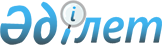 On approval of the Rules for personal accounting of mandatory pension contributions, mandatory professional pension contributions and (or) penalties
					
			Invalidated
			
			Unofficial translation
		
					Order of the Acting Minister of Healthcare and Social Development of the Republic of Kazakhstan dated January 12, 2016 №12. Registered with the Ministry of Justice of the Republic of Kazakhstan on February 15, 2016 № 13072. Abolished by Order of the Deputy Prime Minister - Minister of Labor and Social Protection of the Population of the Republic of Kazakhstan dated August 09, 2023 No. 335
      Unofficial translation
      Footnote. Abolished by Order of the Deputy Prime Minister - Minister of Labor and Social Protection of the Population of the Republic of Kazakhstan dated August 09, 2023 No. 335 (effective ten calendar days after the date of its first official publication).




      In accordance with subparagraph 6-1of Article 7 of the Law of the Republic of Kazakhstan dated June 21, 2013 “Pension Security in the Republic of Kazakhstan” I hereby ORDER:
      1. Approve the attached Rules for Maintaining Personalized Accounting of Mandatory Pension Contributions, Mandatory Professional Pension Contributions and/or Penalties.
      2. In accordance with the procedure established by legislation, the Department of Social Security and Social Insurance shall: 
      1) ensure the state registration of this order with the Ministry of Justice of the Republic of Kazakhstan; 
            2) within ten calendar days after the state registration of this order with the Ministry of Justice of the Republic of Kazakhstan, send its copy both in print and electronic form for official publication in periodical print publications and in the information and legal system “Adilet”, as well as to the Republican Center of Legal Information for inclusion into the Reference Control Bank of Regulatory Legal Acts of the Republic of Kazakhstan; 
      3) place this order on the official Internet resource of the Ministry of Healthcare and Social Development of the Republic of Kazakhstan; 
      4) within ten working days after the state registration of this order with the Ministry of Justice of the Republic of Kazakhstan, submit the information on the implementation of measures provided for in subparagraphs 1), 2) and 3) of this paragraph to the Legal Department of the Ministry of Healthcare and Social Development of the Republic of Kazakhstan. 
      3. Control over the execution of this order shall be entrusted to the Vice Minister of Healthcare and Social Development of the Republic of Kazakhstan S.K. Zhakupov 
      4. This order shall be enforced from March 1, 2016 and shall be subject to official publication.
      "AGREED"
      Minister for Investments
      and Development 
      of the Republic of Kazakhstan
      ____________ A. Isekeshev
      "___" __________ 2016 Rules for personalized accounting of mandatory pension contributions, mandatory
professional pension contributions and (or) penalties
      1. These Rules for personalized accounting of mandatory pension contributions, mandatory professional pension contributions and (or) penalties (hereinafter - the Rules) have been developed in accordance with subparagraph 6-1) Article 7 of the Law of the Republic of Kazakhstan dated June 21, 2013 "On Pension Security in the Republic of Kazakhstan" (hereinafter - the Law) and shall define personalized accounting of mandatory pension contributions, mandatory professional pension contributions and (or) penalties.
      2. These Rules shall use the following basic concepts:
      1) The State Corporation "Government for Citizens" (hereinafter referred to as the State Corporation) - a legal entity established by the decision of the Government of the Republic of Kazakhstan, for the provision of public services in accordance with the legislation of the Republic of Kazakhstan, the organization of work on the reception of applications for the provision of public services and the issuance of their results to the service recipient on the principle of "one window," as well as ensuring the provision of public services in electronic form,
      2) the authorized body for social security (hereinafter referred to as the authorized body) - the state body implementing the state policy in the field of social security;
      3) a unified accumulative pension fund (hereinafter referred to as UAPF) - a legal entity engaged in activities to attract pension contributions and pension payments;
      4) mandatory pension contributions - money paid in accordance with the Law to the UAPF under the procedure established by the legislation of the Republic of Kazakhstan;
      5) mandatory professional pension contributions - money transferred by agents at the expense of their own funds to the UAPF in favor of employees engaged in work under harmful (particularly harmful) working conditions, the professions of which shall be provided by the list of production, work, professions of employees.
      3. Personalized accounting for mandatory pension contributions, mandatory professional pension contributions and (or) penalties shall be maintained by the State Corporation on the basis of information from a unified list of individuals who have concluded a pension agreement at the expense of mandatory pension contributions, mandatory professional pension contributions (hereinafter referred to as a unified list) and database of depositors (recipients) on mandatory pension contributions, mandatory professional pension contributions (hereinafter referred to as database), and shall include the following personal data for each contributor (recipient):
      1) individual identification number (hereinafter referred to as the IIN);
      2) surname, first name, patronymic name (if any), date of birth, place of birth, gender, place of residence, citizenship of the depositor (recipient);
      3) the series and number of the identity document, the date of issuance of these documents and the name of the issuing body;
      4) on changing the number and date of issue of the identity document;
      5) on changing citizenship, opening or closing pension agreements due to mandatory pension contributions, mandatory professional pension contributions in a unified list;
      6) on change of details, status of the depositor (recipient);
      7) on the listed mandatory pension contributions, mandatory professional pension contributions and (or) penalties, as well as their return in accordance with the procedure established by the Rules and terms of calculation, retention (accrual) and transfer of mandatory pension contributions, mandatory professional pension contributions to and penalties for a unified accumulative pension fund, approved by the resolution of the Government of the Republic of Kazakhstan dated October 18, 2013 № 1116 (hereinafter referred to as Regulation № 1116);
      8) on agents for payment of mandatory professional pension contributions, including the name and details of the agent in accordance with the procedure established by the Rules № 1116.
      4. State corporation shall:
      1) ensure timely introduction of information and changes to the unified list and database in accordance with the Rules for formation of the depositors database of contributors (recipients) on the mandatory pension contributions mandatory for professional pension contributions and the unified list of the individual who signed the contract on provision of pensions at the expense of mandatory pension contributions, mandatory professional pension contributions, approved by the order of the Minister of Healthcare and Social Development of the Republic of Kazakhstan dated January 22, 2014 №12-ө (registered in the Register of State Registration of Regulatory Legal Acts under № 9167);
      2) organize reliable storage of information contained in a unified list and database in accordance with the Law of the Republic of Kazakhstan "On personal data and their protection";
      3) monthly up to the 10th day shall provide to the authorized body information on the number of contributors (recipients) and amounts on mandatory pension contributions, mandatory professional pension contributions, as well as on the amounts of the listed mandatory pension contributions, mandatory professional pension contributions and the number of agents.
      5. The State Corporation shall verify daily the details of contributors (recipients) in a unified list, who have concluded a pension agreement at the expense of mandatory pension contributions, mandatory professional pension contributions with UAPF with the information of the State database of individuals.
      6. In case of detection of discrepancies in the details of contributors (recipients) of surname, first name, patronymic name (if any), date of birth, IIN and gender, the State Corporation shall bring the details of the contributor (recipient) into line with the data of the State database of individuals.
      7. The transfer of information on the change of the details of the contributor (recipient) to the UAPF shall be carried out electronically, determined in accordance with the contract between the State Corporation and the UAPF, no later than one working day following the day of amendments to the unified list.
					© 2012. «Institute of legislation and legal information of the Republic of Kazakhstan» of the Ministry of Justice of the Republic of Kazakhstan
				
      Minister of Healthcare

      and Social Development

      of the Republic of Kazakhstan 

T. Duysenova
Approved by order №12 of the Minister of Healthcare
and Social Development
of the Republic of Kazakhstan
dated January 12, 2016 